Name: _____________________________________			             Period: _______ 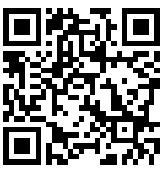 9-1 & 9-2 Application ProblemsDirections:  Journalize the following transactions during the month of September of the current year using page 9 of the purchases and page 22 of the cash payments journal.  Total and rule the purchases journal at the end of the month.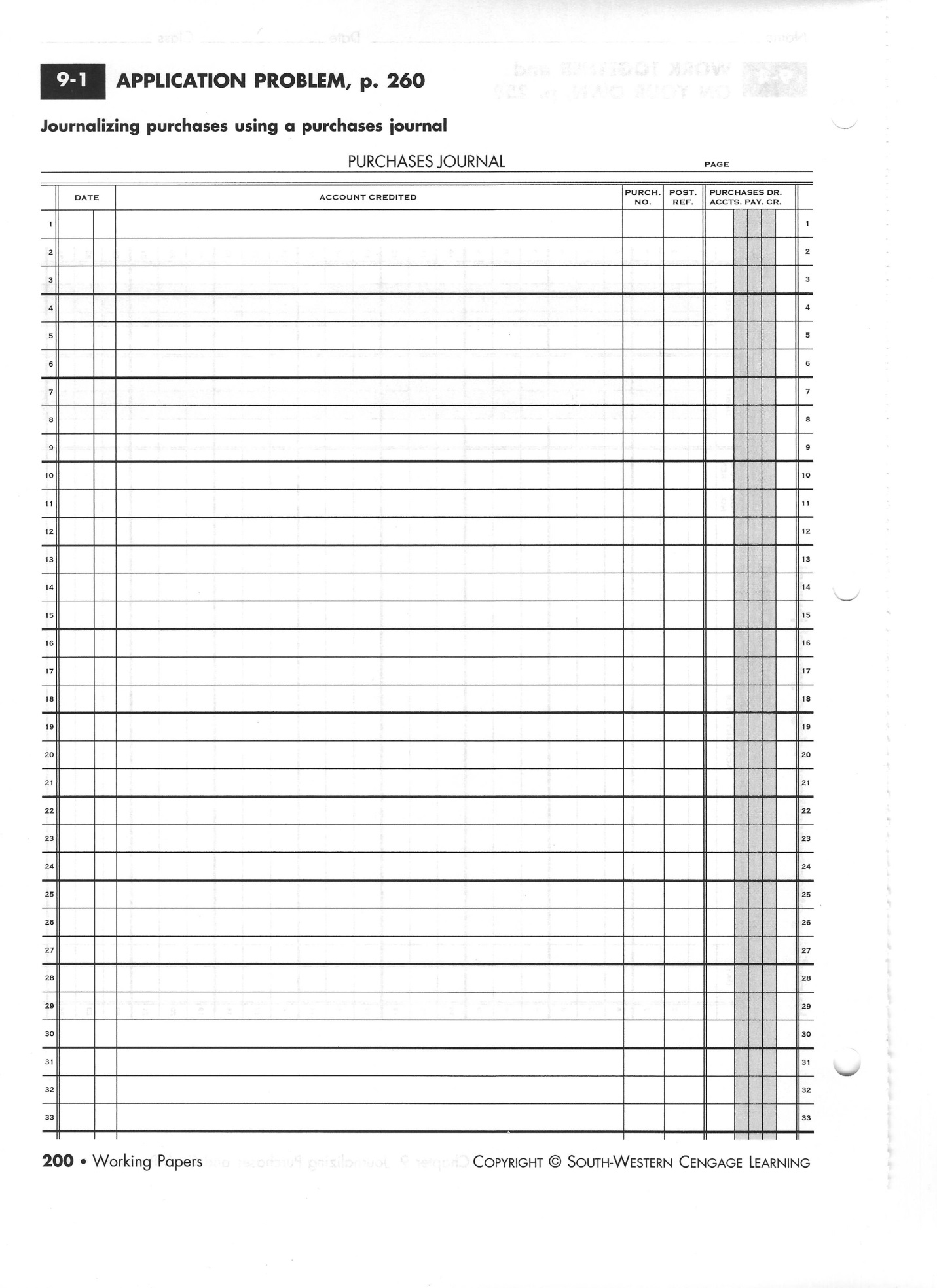 (Cash Payments Journal on Back)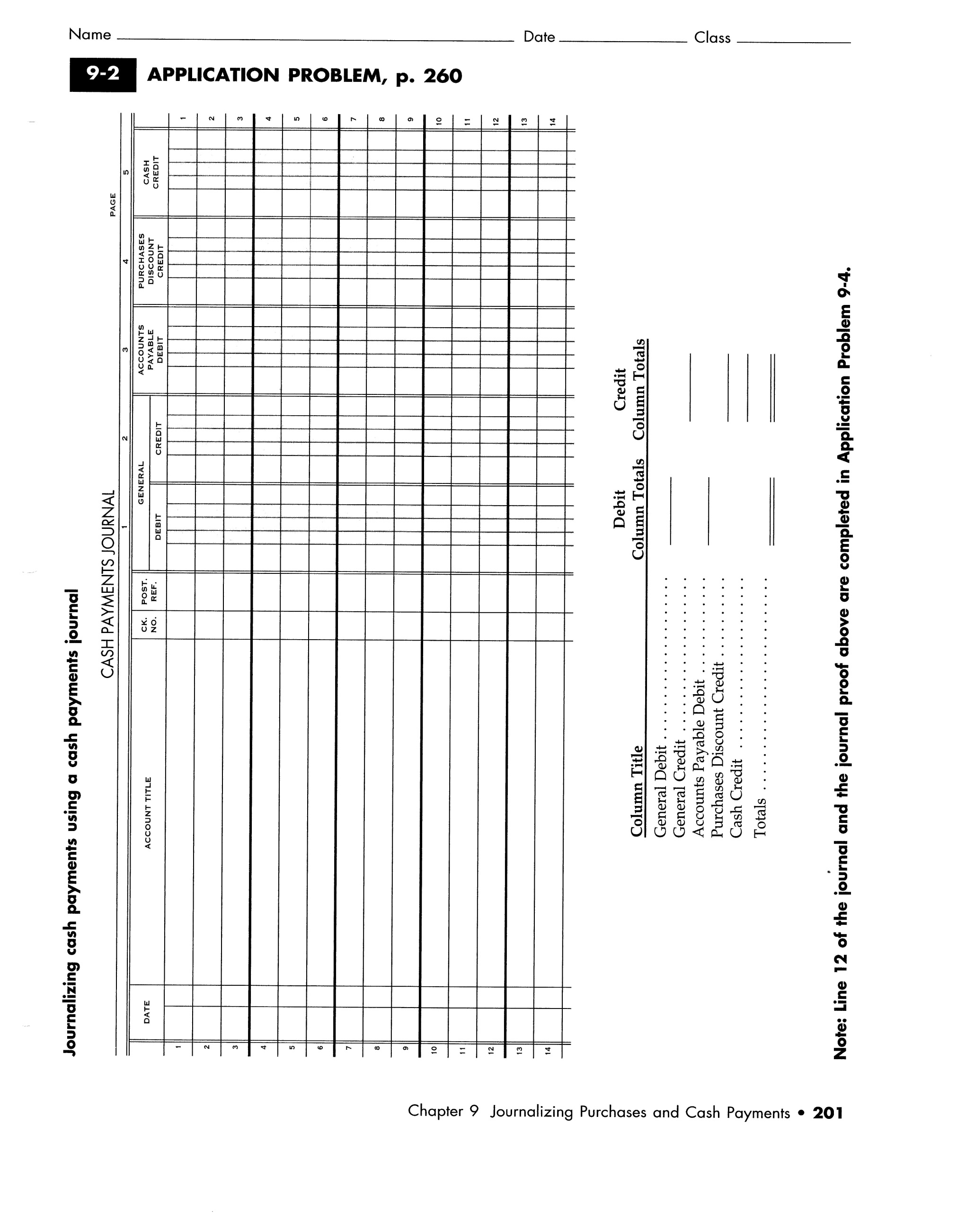 Sept.Paid cash for telephone bill, $96.00. C241Purchased merchandise on account from Woodland Appliances $2,600.00.  P54Paid cash on account to The Pro Shop, $1,250.00, covering P367, less 2% discount. C242.Purchased merchandise on account from Quality Wholesalers, $1,460.00.  P55Paid cash for advertising, $75.00. C243       9.    Paid cash on account to Athletic Center, $925.00, covering P362.  No cash discount was offered.  C244.     11.    Paid cash for office supplies, $50.00.  C245.     12.    Purchased merchandise on account from East Gate Appliances, $1,850.00.  P56     13.    Paid cash to Tennis City merchandise with a list price of $1,850.00, less a 50% trade discount.  C246.     18.    Purchased merchandise on account from Winston, Inc., $2,300.00.  P57.     18.    Paid cash for store supplies $125.00, C247.     21.    Purchased merchandise for cash from Trevor Industries, $250.00. C248     23.    Purchased merchandise for cash from Paris Mfg. Co., $750.00, less 60% trade discount, C249.     25.    Paid cash on account to Best Clothing, $925.00, covering P363.  No cash discount was offered. C250.     26.    Purchased merchandise on account from Woodland Appliances, $3,800.00. P58.     27.    Paid cash on account to Trophy Sports, $2,100.00 covering P373, less 2% discount. C251.